Ontsteking= een deel van je lichaam is ziek omdat er bacterien binnen zijn gekomen. Bacterie= een levend deeltje. Door sommigen kan je ziek worden.Penicilline= een medicijn gemaakt van een schimmelSchimmel= heel klein plantje, meestal wit of groen.Herstellen= beter worden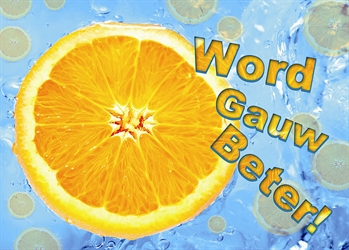 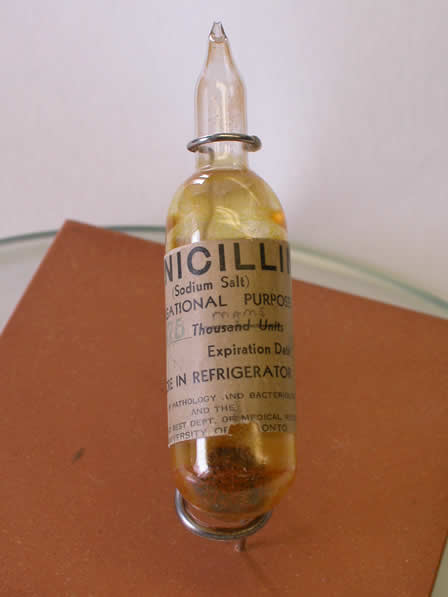 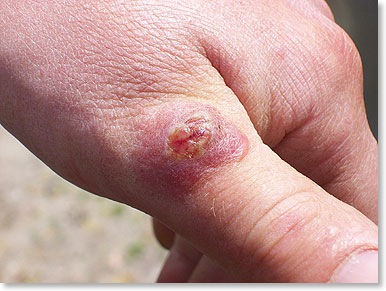 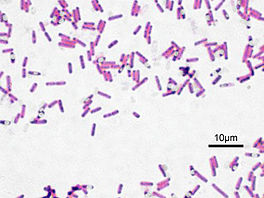 